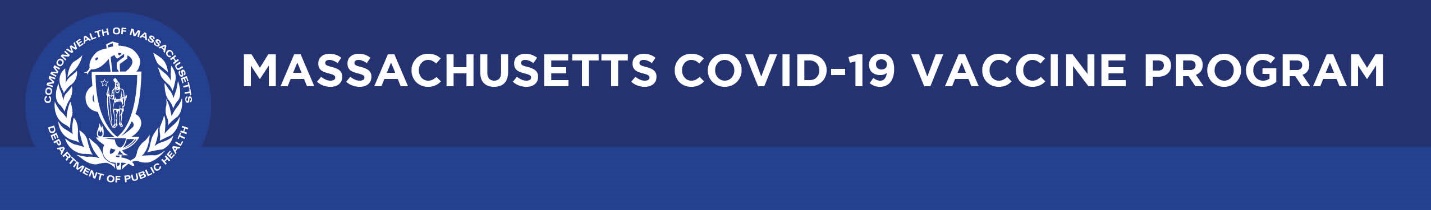 新冠病毒疫苗：常见问题解答2022年8月26日更新新冠病毒疫苗常见问题解答 | Mass.gov目录接种疫苗前预约的疫苗接种期间接种疫苗后疫苗的安全性更多信息接种疫苗前我需要为接种疫苗付费吗？不需要。将由联邦政府免费为所有个人接种疫苗。如果您有保险，将向保险公司收费，但您无需支付任何费用。但是，您无需有保险即可接种疫苗。在预约时绝对不会询问您的信用卡账号。无证移民可以免费接种疫苗吗？可以。疫苗本身免费向所有马萨诸塞州的人提供。医疗保险（包括Medicare和Medicaid）将支付接种疫苗的费用。对于没有医疗保险的患者，医疗保健提供者可要求联邦政府报销为无证移民接种疫苗的费用。如果我没有身份证，我仍然能接种疫苗吗？可以。即使您没有保险、驾照或社会安全号码，您仍然能够接种疫苗。如需了解更多信息，请访问网站如何为您预约的新冠病毒疫苗接种做准备。接种疫苗会对个人的移民身份产生不利影响吗？不会。联邦政府已确认，不会将新冠病毒病治疗（包括疫苗）用作确定某人是否成为“公共负担”的因素或与某些人申请延期居留或变更身份的公共福利状况关联，即使疫苗是由Medicaid或其他联邦基金付费亦如此。患者的疫苗接种记录是否受到不得披露的保护？公共卫生部将保留马萨诸塞州每名接种新冠病毒疫苗患者的电子记录。疫苗数据库将如同患者的医疗记录一样得到保密。接种疫苗前我需要接受新冠病毒检测吗？不需要，接种疫苗前不需要接受新冠病毒检测。如果我没有接种疫苗，但已经感染了新冠病毒，我还应该接种疫苗吗？应该。即使您已经感染过新冠病毒，您也应该接种新冠病毒疫苗。目前并没有可用的检测方法可以可靠地确定您在感染新冠病毒后是否会受到保护。但是，您可以考虑将您下一剂疫苗（基本疫苗或加强针）的接种时间推迟到您开始出现症状之时或您未出现症状，但第一次检测呈阳性之时后的三个月之后。在感染了新冠病毒后接种了新冠病毒疫苗，可以为您的免疫系统提供额外的保护。已感染过新冠病毒并且在康复后未接种疫苗的人比康复后接种疫苗的人更有可能再次感染新冠病毒。可延迟接种疫苗人群感染新冠病毒后，我需要等待多久才能接种疫苗？您应该等到开始出现症状的10天以后，如果没有症状，则等到检测呈阳性后的10天以后。这是为了确保您不会传播新冠病毒。若您近期感染了新冠病毒，您可以考虑将您下一剂新冠病毒疫苗（基本疫苗或加强针）的接种时间推迟到您开始出现症状之时或您未出现症状，但第一次检测呈阳性之时后的三个月后。如果我接受了新冠病毒单克隆抗体治疗，我还应该接种疫苗吗？在接受治疗后，我需要等待多久才能接种疫苗？应该。根据美国疾病控制与预防中心（CDC）的指导，接受新冠病毒单克隆抗体治疗者应该接种疫苗，并且无需等待即可接种新冠病毒疫苗。部分时间住在另一个州或国家的人（例如，学生、退休人员、具有双重国籍的人）能够在马萨诸塞州接种新冠病毒疫苗吗？可以。马萨诸塞州新冠病毒疫苗接种计划面向在马萨诸塞州生活、工作或学习的个人。如果您在另一个州接种了第一剂疫苗，您也可以在马萨诸塞州接种第二剂疫苗。请务必保存好在接种第一剂疫苗时给您的疫苗接种卡。接种新冠病毒疫苗有哪些益处？美国提供的新冠病毒疫苗可有效保护人们（尤其是接种了加强针的人群）免于重病、住院，甚至死亡。与其他疾病一样，当您及时地接种了所推荐的疫苗时，您就可以得到最好的保护，免受新冠病毒的侵害。接种疫苗和遵守美国疾病控制与预防中心（CDC）的保护自己和他人的建议相结合将提供预防新冠病毒病的最佳保护。疫苗如何针对新冠病毒变体起作用？病毒通过突变不断变化，有时这些突变会导致病毒的新变体。有些变体出现后，又消失，而有些变体则会持续存在。新的变体将不断地出现。CDC和其他公共卫生组织在美国和全球监测导致新冠病毒病的病毒变体。欲了解更多相关信息，请前往关于导致新冠病毒病的病毒变体 | 美国疾病控制与预防中心（CDC）。紧急使用授权和完全批准之间的区别是什么？在疫苗获准可用于现实环境之前，美国食品和药物管理局（FDA）会评估临床试验的发现结果。美国可提供的四种新冠病毒疫苗符合FDA的安全性和有效性标准，并已授予这些疫苗紧急使用授权（EUA）。EUA允许在保证所有疫苗满足所要求的同样高安全标准的情况下，对疫苗进行快速分发使用。在本紧急使用授权（EUA）相关视频中了解更多相关信息。FDA目前还完全批准了针对12岁及以上人群的辉瑞BioNTech（COMIRNATY）新冠病毒疫苗以及针对18岁及以上人群的莫德纳（Spikevax）新冠病毒疫苗。在授予批准之前，FDA审查了提交的建立在数据和信息之上的用于支撑EUA的证据。其中包括临床前和临床试验数据和信息，以及疫苗生产过程的详细信息、确保疫苗质量的疫苗测试结果，以及对疫苗生产地点的检查。经检查发现，这些疫苗符合FDA对获批产品的安全性、有效性和生产质量的高标准要求。了解更多有关美国食品和药物管理局（FDA）批准流程的信息。我在美国境外接种了新冠病毒疫苗。我需要在美国重新接种另一种基本疫苗吗？我是否可以在美国完成我已接种的系列疫苗？我有资格接种加强针吗？这取决于您的健康状况，您接种的是哪种疫苗以及您是否接种了全部基本疫苗。为了获得最佳保护，CDC建议每个人都及时接种最新的新冠病毒疫苗，包括在美国境外已接种新冠病毒疫苗的人群。在符合条件的情况下接种了所有基本疫苗以及所有推荐的加强针的人群即为及时接种了最新的新冠病毒疫苗。针对在美国境外已接种疫苗的人群的具体建议（如下所示）取决于：美国是否认可其所接种的疫苗是否完成基本疫苗的接种是否接种了加强针欲了解更多相关信息，请访问针对美国境外已接种疫苗人群的新冠病毒疫苗 | 美国疾病控制与预防中心（CDC）预约的疫苗接种期间在预约的新冠病毒疫苗接种期间会发生什么？请访问接种新冠病毒疫苗 | 美国疾病控制与预防中心（CDC），了解在您接种疫苗时会发生什么、您的服务提供者将向您提供哪些信息以及您在接种疫苗后可以使用哪些资源监控您的健康状况。在接种新冠病毒疫苗时，我需要戴口罩吗？是，您在预约的接种疫苗期间必须戴口罩盖住口鼻。在辉瑞、莫德纳或诺瓦瓦克斯第一剂和第二剂新冠病毒疫苗注射之间我需要等候多长时间？辉瑞和诺瓦瓦克斯第二剂疫苗建议在间隔21天时注射，莫德纳第二剂疫苗建议在间隔28天时注射。但是，如果您在建议日期之后的任何时间注射第二剂疫苗，您仍被视为已完全接种疫苗。您不应当在不到21天的间隔时间注射第二剂辉瑞和诺瓦瓦克斯疫苗，或在不到28天的间隔时间注射第二剂莫德纳疫苗。强生疫苗只需注射一剂。一些尚未接种疫苗的人（12至64岁且并非中度或严重免疫功能低下者，特别是12至39岁的男性）若在接种第一剂之后间隔8周接种第二剂mRNA新冠病毒疫苗（而不是上述时间线），则可能会受益。向您的医疗保健提供者咨询更多信息。注射一剂辉瑞、莫德纳或诺瓦瓦克斯新冠病毒疫苗与注射两剂疫苗相比效果如何？未对注射单剂辉瑞、莫德纳和诺瓦瓦克斯新冠病毒疫苗进行研究。人们应当注射两剂疫苗才能有效，并获得全面保护。接种疫苗后会对我进行监控吗？应当对因任何原因有过敏症（严重过敏反应）的人观察30分钟。对所有其他人监控15分钟。我会收到任何证明疫苗接种的文件吗？您应当收到一张疫苗接种卡或打印文件，列出您接种了哪一种新冠病毒疫苗、接种日期和接种地点。请务必保留该疫苗接种卡，用于第二剂疫苗接种。您可以拍一张疫苗接种卡照片，作为备份数字副本。您应当收到一份纸质或电子版情况说明书，向您详细介绍为您接种的特定新冠病毒疫苗的更多信息。每种新冠病毒疫苗都有其各自的情况说明书，其中包括有助于您了解接种该特定疫苗的风险和益处的信息.如果我丢失了新冠病毒疫苗接种卡，该怎么办？您有几种选择：与您的医疗保健提供者或您接种的地点联系。他们可以重新为您打印一份记录。通过MyVaxRecords.Mass.Gov获得您疫苗接种记录的数字副本。如果您登记参加了v-safe计划，您的记录还存入了该系统。您可以填写疫苗接种记录申请表，该表会直接送至州公共卫生部。如果您填写该表，您将收到一份您接种的所有疫苗记录，不仅是新冠病毒疫苗，最长可能需要6周才能收到您的记录。请注意，此表格必须经过公证后才能以复印件的形式提交和邮寄。您会收到一份纸质版记录，记载了您已接受的、报告给 MIIS 的任何免疫接种记录。您不会收到新冠病毒疫苗卡。如果您在大规模疫苗接种站点接种过疫苗，请查看疫苗接种记录申请的说明。接种疫苗后如果我在接种新冠病毒疫苗后出现症状，该怎么办？有些人在接种疫苗后会出现副作用（例如疲倦、头痛和注射部位疼痛），这是您的身体在建立保护作用的正常迹象。这些副作用可能会影响您参加日常活动的能力，但几天后应当消失。如果您出现呼吸道症状，例如流鼻涕、咳嗽或失去嗅觉或味觉，您应当考虑接受新冠病毒检测，或者向您的医疗保健提供者洽询。有可能在接种疫苗后感染新冠病毒。如果您生病，请呆在家中，并避免与他人密切接触。您可能应当与您的雇主讨论可能对您的工作产生的影响。如果您有任何严重的疼痛或不适，请与您的医疗保健提供者联系，他们可能会建议您服用非处方药，例如布洛芬（ibuprofen）或醋氨酚（acetaminophen）。为减轻注射部位的疼痛和不适，可在注射部位敷一块干净的冷湿毛巾，然后使用或活动手臂。如需减轻发烧引起的不适，喝大量的饮料，穿轻便的衣服。在大多数情况下，发烧或疼痛引起的不适是正常现象，但如果出现以下情况，请与您的医疗保健提供者联系：疫苗接种24小时后注射部位红肿或触痛感加剧副作用使您感到担心或几天后似乎没有消失接种新冠病毒疫苗后，如果出现任何副作用，我如何报告？V-safe 是安装在智能手机上的一种工具，在您接种新冠病毒疫苗后，该工具会通过短信和网络调查问卷提供个人化健康检查。您可以通过V-safe 在接种新冠病毒疫苗后出现任何副作用时迅速通知CDC。根据您的回答，CDC的一位工作人员可能会打电话给您，对您进行核查，并了解更多信息。如果需要，V-safe 会提醒您注射第二剂新冠病毒疫苗。如需登记使用V-safe，请访问V-safe疫苗接种后健康状况核查表 | 美国疾病控制与预防中心（CDC）。如果您有任何担忧，您还可以打电话给您的医疗保健提供者。您或您的医疗保健提供者可以向疫苗不良事件报告系统（VAERS）报告任何副作用，此为联邦政府运行的全国系统。接种新冠病毒疫苗后需要多长时间才有效？疫苗接种后，身体通常需要几周时间才能建立免疫功能。这意味着有可能在疫苗接种之前或之后感染导致新冠病毒病的病毒。这是因为疫苗尚未有足够的时间提供保护作用。如果您在超过14天以前接种两剂莫德纳、辉瑞或诺瓦瓦克斯新冠病毒疫苗或者一剂强生疫苗，您被视为完全接种疫苗。新冠病毒疫苗的保护作用能持续多长时间？目前尚不清楚新冠病毒疫苗保护能持续多久。最近的研究表明，对病毒的防护效果可能会随着时间的推移而降低。这就是 CDC 建议某些群体接种疫苗加强针的原因。我什么时候可以接种疫苗加强针？欲了解更多有关什么是加强针、谁有资格接种以及如何接种加强针的信息，请访问新冠病毒加强针常见问题解答 | Mass.gov或新冠病毒疫苗加强针 | 美国疾病控制与预防中心（CDC）目前提供一个可帮助您确定何时或您（或您的孩子）是否可以接种一剂或多剂新冠病毒疫苗加强针的工具。该工具被标注为“Find Out When You Can Get Your Booster”（了解您什么时候可以接种加强针），可前往新冠病毒疫苗加强针 | 美国疾病控制与预防中心（CDC）获取。我可以接种第二剂加强针吗？欲了解更多有关什么是加强针、谁有资格接种以及如何接种加强针的信息，请访问新冠病毒加强针常见问题解答 | Mass.gov或新冠病毒疫苗加强针 | 美国疾病控制与预防中心（CDC）目前提供一个可帮助您确定何时或您（或您的孩子）是否可以接种一剂或多剂新冠病毒疫苗加强针的工具。该工具被标注为“Find Out When You Can Get Your Booster”（了解您什么时候可以接种加强针），可前往新冠病毒疫苗加强针 | 美国疾病控制与预防中心（CDC）获取。谁有资格额外接种一剂基本疫苗？欲了解有关各剂疫苗、谁有资格接种以及如何接种疫苗的信息，请访问马萨诸塞州新冠病毒疫苗信息 | Mass.gov或及时接种最新的新冠病毒疫苗 | 美国疾病控制与预防中心（CDC）或咨询您的医疗服务提供商。疫苗的安全性强生疫苗安全吗？在美国，所有疫苗都必须经过三个阶段的临床试验，以确保疫苗安全且有效。美国所使用的所有新冠病毒疫苗都是安全的，可提供高水平的保护，从而免于重病、住院和死亡。在大多数情况下，由于严重不良事件的风险，针对基本疫苗和加强针，首选辉瑞BioNTech、莫德纳或诺瓦瓦克斯新冠病毒疫苗，而非强生/Janssen 新冠病毒疫苗。在某些情况下会考虑接种强生/Janssen新冠病毒疫苗，包括以下人群：在接种mRNA疫苗后出现严重反应，或对辉瑞BioNTech或莫德纳（mRNA新冠病毒疫苗）的某一种成分严重过敏。若提供的辉瑞BioNTech或莫德纳（mRNA新冠病毒疫苗）有限，若不接种强生/Janssen就有可能保持未接种状态。尽管存在安全隐患，仍希望接种强生/Janssen新冠病毒疫苗。欲了解更多相关信息，请前往强生Janssen新冠病毒疫苗概述和安全性 | 美国疾病控制与预防中心（CDC）我们如何知道疫苗是否安全？重要的是要了解疫苗经过的测试比其他任何药物更多。首先，为一小部分人接种试验疫苗。接着为具有某些特征的人（例如，年龄、种族和身体健康状况）接种疫苗。然后再为数万人接种疫苗，进行有效性和安全性测试。此后，CDC的免疫规范咨询委员会（ACIP）查看数据，了解疫苗是否有效和安全。他们向美国食品与药物管理局（FDA）提出建议。FDA查看数据和ACIP的建议，并决定是否批准疫苗。疫苗只有在完成所有这些步骤后才能获得批准，专家们确定疫苗有效和安全。请访问确保美国新冠病毒疫苗的安全性 | 美国疾病控制与预防中心（CDC），了解更多信息。如果疫苗研制速度如此之快，如何保证疫苗的安全性？新冠病毒疫苗的开发进度加快了，但从未在安全性方面走捷径。以下是如何做到这一点的：我们已经拥有有用的信息：新冠病毒是冠状病毒系列的一部分，我们已经对冠状病毒进行了很长时间的研究。专家们从其他冠状病毒爆发中获得了重要信息，这些信息可以帮助他们开发新冠病毒疫苗，因此我们并不是从零开始。政府为病毒研究提供了资金：美国和其他国家的政府投入了大量资金，支持疫苗公司的工作。与其他国家的合作也帮助研究人员迅速开展研究。很多人参与了临床试验：很多人希望通过参与疫苗研究提供帮助。公司无需花费时间寻找志愿者。疫苗制造与安全性研究同步进行：疫苗公司能够在进行研究（称为临床试验）以证明疫苗的安全性和有效性的同时制造和储存一定剂量的疫苗。这意味着疫苗一旦获得批准就可以分发。如果我们不知道疫苗的长期副作用，如何保证疫苗的安全性？辉瑞和莫德纳新冠病毒疫苗被专家们称为信使核糖核酸疫苗（简称mRNA疫苗）。强生（Janssen/Johnson & Johnson）疫苗称为病毒载体疫苗。两种类型疫苗已经在动物和人体中进行了多年的研究。另一方面，新冠病毒仅存在了大约一年时间，新冠病毒感染的长期副作用基本未知，可能很严重。因此，接种疫苗是保证长期健康和安全的最佳选择。诺瓦瓦克斯疫苗是CDC推荐的在美国使用的第一种新冠病毒蛋白亚单位疫苗。蛋白质亚单位疫苗含有新冠病毒的无害片段（蛋白质）以及另一种称为佐剂的成分，该成分可帮助免疫系统在未来如果接触病毒时对其作出反应。从第一个获得许可的乙肝疫苗开始，蛋白亚单位疫苗在美国已经使用了30多年。目前在美国使用的其他蛋白质亚单位疫苗包括预防流感和无细胞性百日咳（哮咳）的疫苗。专家们将继续跟踪新冠病毒疫苗的副作用。将对参加临床试验的人进行两年的跟踪。其他接种疫苗的人可以在手机上使用一种称为V-safe的工具，如果在接种新冠病毒疫苗后出现任何副作用，可迅速通知CDC。V-safe使用者可在接种疫苗后一年内分享信息。欲了解更多相关信息，请前往 V-safe疫苗接种后健康检查器新冠病毒疫苗有任何副作用吗？有些人在接种疫苗后可能会出现副作用，这是您的身体在建立保护作用的正常迹象。这些副作用可能会影响您参加日常活动的能力，但几天后应当消失。最常见的副作用是轻微的副作用，包括疲倦、头痛、注射部位疼痛、肌肉痛和/或关节痛、寒颤、恶心和/或呕吐和发烧。欲了解更多相关信息，请参阅接种新冠病毒疫苗后可能的副作用 | 美国疾病控制与预防中心（CDC）接种新冠病毒疫苗会使我患新冠病毒病吗？不会。辉瑞、莫德纳、诺瓦瓦克斯和强生疫苗不含有引起新冠病毒病的活病毒。这意味着新冠病毒疫苗不会使您患新冠病毒病。（资料来源：有关新冠病毒疫苗的事实（cdc.gov）。因此，如果您新冠病毒检测阳性，即使您已经接种疫苗，您仍然需要隔离。有过敏史的人应当接种新冠病毒疫苗吗？如果您对疫苗中的任何成分有严重过敏反应史（例如过敏症），则不应当接种辉瑞、莫德纳、诺瓦瓦克斯或强生新冠病毒疫苗。如果您有对疫苗成分以外物质的严重过敏反应史，请在接种疫苗之前与您的医疗保健提供者讨论。尽管新冠病毒疫苗引起严重过敏反应的机率很小，通常会在接种疫苗后几分钟到一小时内出现。每个人（即使没有过敏史）在接种新冠病毒疫苗后都需要接受至少15分钟的监控。疫苗中有哪些成分？新冠病毒疫苗成分被认为对大多数人来说是安全的。新冠病毒疫苗中几乎所有成分都是在许多食物中能发现的成分——脂肪、糖和盐。疫苗中的确切成分因生产商而异。辉瑞和莫德纳新冠病毒疫苗还含有信使RNA（mRNA），诺瓦瓦克斯新冠病毒疫苗还含有导致新冠病毒病的无害病毒片段（蛋白质），而强生/Janssen新冠病毒疫苗含有与导致新冠病毒病的病毒无关的无害病毒。。所有这些成分指示您体内的细胞产生免疫反应。这些免疫反应有助于保护您将来不会感染新冠病毒。在身体做出免疫反应后，它会丢弃所有的疫苗成分，就像丢弃任何细胞不再需要的信息一样。这一流程是正常身体机能的一部分。新冠病毒疫苗不含防腐剂、组织（如流产的胎儿细胞）、抗生素、食物蛋白、药物、乳胶或金属等成分。我计划生孩子。接种新冠病毒疫苗对我安全吗？是。CDC建议现在尝试怀孕或将来可能怀孕的人接种新冠病毒疫苗。尚无证据表明新冠病毒疫苗接种后产生的抗体或疫苗成分会导致现在或将来怀孕方面的任何问题。事实上，没有证据表明任何疫苗（包括新冠病毒疫苗）会导致女性或男性的生育问题。请参阅针对计划生孩子的人的新冠病毒疫苗 | CDC 了解更多信息。孕妇或哺乳期的人能够接种新冠病毒疫苗吗？可以。CDC和美国妇产科学院建议孕妇和哺乳期的人接种新冠病毒疫苗。妊娠期感染新冠病毒会增加患严重疾病和早产的风险。关于怀孕期间接种新冠病毒疫苗的安全性和有效性的证据越来越多。数据表明，在怀孕期间接种新冠病毒疫苗的好处超过任何已知或可能的疫苗接种风险。孕妇或哺乳期的人是否接种疫苗是个人的选择。如果您有疑问，请与您的医疗保健提供者讨论疫苗接种问题。新冠病毒疫苗对儿童安全吗？ 是的。CDC建议所有6个月及以上人群接种新冠病毒疫苗。科学家已经对数千名儿童进行了临床试验，并确定该疫苗是安全有效的。更多信息：儿童和青少年接种新冠病毒疫苗的安全性 | 美国疾病控制与预防中心（CDC）针对12-17岁人群的新冠病毒疫苗接种针对5-11岁儿童的新冠病毒疫苗接种针对6个月至4岁儿童的新冠病毒疫苗接种新冠病毒疫苗会改变我的DNA吗？不会。新冠病毒疫苗不会以任何方式改变您的DNA或与您的DNA相互作用。疫苗教会我们的免疫系统如何对抗某种特定的病毒。疫苗增强人体的自然防御功能，安全地开发抵御疾病的免疫力。为了达到这一目的，新冠病毒疫苗无需进入DNA所在的细胞核内。这意味着疫苗永远不会以任何方式与我们的DNA相互作用，也无法改变我们的DNA。在此过程结束时，我们的身体学会了如何预防以后的感染。这种免疫反应和产生的抗体就会在真正的病毒进入我们的体内时保护我们免受感染。（资料来源：有关新冠病毒疫苗的事实（cdc.gov））更多信息请访问以下美国疾病控制与预防中心（CDC）经常更新的有关新冠病毒疫苗接种的网页：接种新冠病毒疫苗的益处新冠病毒疫苗如何发挥作用有关新冠病毒疫苗的传说和事实有关新冠病毒疫苗接种的常见问题解答  